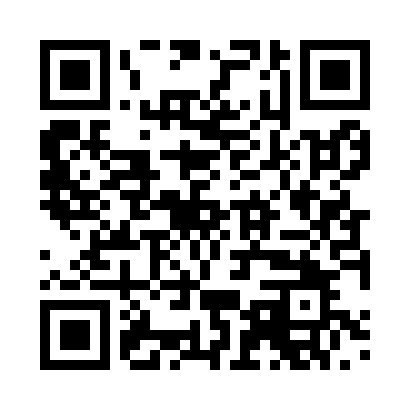 Prayer times for Uckerath, GermanyWed 1 May 2024 - Fri 31 May 2024High Latitude Method: Angle Based RulePrayer Calculation Method: Muslim World LeagueAsar Calculation Method: ShafiPrayer times provided by https://www.salahtimes.comDateDayFajrSunriseDhuhrAsrMaghribIsha1Wed3:386:051:305:338:5611:122Thu3:356:031:305:338:5711:153Fri3:316:021:305:348:5911:184Sat3:286:001:305:359:0011:215Sun3:245:581:305:359:0211:246Mon3:215:561:305:369:0411:277Tue3:175:551:305:369:0511:318Wed3:155:531:295:379:0711:349Thu3:145:511:295:389:0811:3610Fri3:145:501:295:389:1011:3711Sat3:135:481:295:399:1111:3812Sun3:125:471:295:399:1311:3813Mon3:125:451:295:409:1411:3914Tue3:115:441:295:419:1611:4015Wed3:115:421:295:419:1711:4016Thu3:105:411:295:429:1911:4117Fri3:105:391:295:429:2011:4218Sat3:095:381:295:439:2211:4219Sun3:095:371:295:439:2311:4320Mon3:085:351:305:449:2411:4421Tue3:085:341:305:459:2611:4422Wed3:075:331:305:459:2711:4523Thu3:075:321:305:469:2811:4524Fri3:065:311:305:469:3011:4625Sat3:065:301:305:479:3111:4726Sun3:065:281:305:479:3211:4727Mon3:055:271:305:489:3411:4828Tue3:055:271:305:489:3511:4829Wed3:055:261:305:499:3611:4930Thu3:045:251:315:499:3711:5031Fri3:045:241:315:509:3811:50